Complete this form and upload it into the Plan of Study – Part I available in your Grad Rebel Gateway student portal. Once submitted, the form will route electronically for signatures. Upon approval by the Graduate College, a final copy of the form will be emailed to your Rebelmail account.Refer to the 2020-21 Graduate Catalog for degree requirements:https://catalog.unlv.edu/preview_program.php?catoid=31&poid=9438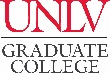 PLAN OF STUDY - Part IIGRADUATE CERTIFICATE IN CHIEF DIVERSITY OFFICER IN HIGHER EDUCATION2020-21CatalogCOURSE REQUIREMENTSRequired Courses - 9 CreditsRequired Courses - 9 CreditsRequired Courses - 9 CreditsRequired Courses - 9 CreditsRequired Courses - 9 CreditsRequired Courses - 9 CreditsRequired Courses - 9 CreditsRequired Courses - 9 CreditsCOURSE(Prefix & #)CREDITSGRADE (if completed)TERM(Taken/anticipated)SUBSTITUTION/TRANSFER (if applicable)SUBSTITUTION/TRANSFER (if applicable)SUBSTITUTION/TRANSFER (if applicable)SUBSTITUTION/TRANSFER (if applicable)COURSE(Prefix & #)CREDITSGRADE (if completed)TERM(Taken/anticipated)COURSECREDITSGRADEINSTITUTIONCME 705EDH 705EDH 742Core Course - 3 CreditsComplete one of the following courses:  CME 720, CME 710, CIG 773Core Course - 3 CreditsComplete one of the following courses:  CME 720, CME 710, CIG 773Core Course - 3 CreditsComplete one of the following courses:  CME 720, CME 710, CIG 773Core Course - 3 CreditsComplete one of the following courses:  CME 720, CME 710, CIG 773Core Course - 3 CreditsComplete one of the following courses:  CME 720, CME 710, CIG 773Core Course - 3 CreditsComplete one of the following courses:  CME 720, CME 710, CIG 773Core Course - 3 CreditsComplete one of the following courses:  CME 720, CME 710, CIG 773Core Course - 3 CreditsComplete one of the following courses:  CME 720, CME 710, CIG 773COURSE(Prefix & #)CREDITSGRADE (if completed)TERM(Taken/anticipated)SUBSTITUTION/TRANSFER (if applicable)SUBSTITUTION/TRANSFER (if applicable)SUBSTITUTION/TRANSFER (if applicable)SUBSTITUTION/TRANSFER (if applicable)COURSE(Prefix & #)CREDITSGRADE (if completed)TERM(Taken/anticipated)COURSECREDITSGRADEINSTITUTIONMulticultural Education Elective Course - 3 CreditsComplete one of the following courses:  CME 725, CME 745Multicultural Education Elective Course - 3 CreditsComplete one of the following courses:  CME 725, CME 745Multicultural Education Elective Course - 3 CreditsComplete one of the following courses:  CME 725, CME 745Multicultural Education Elective Course - 3 CreditsComplete one of the following courses:  CME 725, CME 745Multicultural Education Elective Course - 3 CreditsComplete one of the following courses:  CME 725, CME 745Multicultural Education Elective Course - 3 CreditsComplete one of the following courses:  CME 725, CME 745Multicultural Education Elective Course - 3 CreditsComplete one of the following courses:  CME 725, CME 745Multicultural Education Elective Course - 3 CreditsComplete one of the following courses:  CME 725, CME 745COURSE(Prefix & #)CREDITSGRADE (if completed)TERM(Taken/anticipated)SUBSTITUTION/TRANSFER (if applicable)SUBSTITUTION/TRANSFER (if applicable)SUBSTITUTION/TRANSFER (if applicable)SUBSTITUTION/TRANSFER (if applicable)COURSE(Prefix & #)CREDITSGRADE (if completed)TERM(Taken/anticipated)COURSECREDITSGRADEINSTITUTIONHigher Education Elective Course - 3 CreditsComplete one of the following courses:  EDH 727, EDH 714, EDH 738Higher Education Elective Course - 3 CreditsComplete one of the following courses:  EDH 727, EDH 714, EDH 738Higher Education Elective Course - 3 CreditsComplete one of the following courses:  EDH 727, EDH 714, EDH 738Higher Education Elective Course - 3 CreditsComplete one of the following courses:  EDH 727, EDH 714, EDH 738Higher Education Elective Course - 3 CreditsComplete one of the following courses:  EDH 727, EDH 714, EDH 738Higher Education Elective Course - 3 CreditsComplete one of the following courses:  EDH 727, EDH 714, EDH 738Higher Education Elective Course - 3 CreditsComplete one of the following courses:  EDH 727, EDH 714, EDH 738Higher Education Elective Course - 3 CreditsComplete one of the following courses:  EDH 727, EDH 714, EDH 738COURSE(Prefix & #)CREDITSGRADE (if completed)TERM(Taken/anticipated)SUBSTITUTION/TRANSFER (if applicable)SUBSTITUTION/TRANSFER (if applicable)SUBSTITUTION/TRANSFER (if applicable)SUBSTITUTION/TRANSFER (if applicable)COURSE(Prefix & #)CREDITSGRADE (if completed)TERM(Taken/anticipated)COURSECREDITSGRADEINSTITUTIONTOTAL CREDITS* Minimum credits required for graduation = 18GRADUATION POLICIESA minimum of 50 percent of the degree program must be 700-level courses excluding thesis, dissertation, or professional/scholarly paper. Individual departments may require more than the Graduate College minimum.Courses used to fulfill requirements for one degree may not be used toward another degree. A candidate for an advanced degree or graduate certificate must have a minimum Graduate Program Grade Point Average of 3.00 to be eligible to graduate or receive the certificate.Refer to the Graduate Catalog for all Academic, Transfer Credit, and program-related policies and requirements.